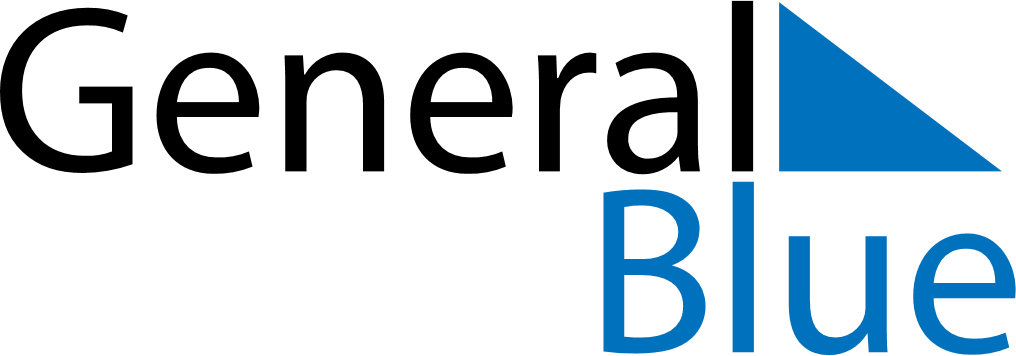 June 2024June 2024June 2024June 2024June 2024June 2024June 2024West Ulverstone, Tasmania, AustraliaWest Ulverstone, Tasmania, AustraliaWest Ulverstone, Tasmania, AustraliaWest Ulverstone, Tasmania, AustraliaWest Ulverstone, Tasmania, AustraliaWest Ulverstone, Tasmania, AustraliaWest Ulverstone, Tasmania, AustraliaSundayMondayMondayTuesdayWednesdayThursdayFridaySaturday1Sunrise: 7:31 AMSunset: 4:55 PMDaylight: 9 hours and 23 minutes.23345678Sunrise: 7:32 AMSunset: 4:54 PMDaylight: 9 hours and 22 minutes.Sunrise: 7:32 AMSunset: 4:54 PMDaylight: 9 hours and 21 minutes.Sunrise: 7:32 AMSunset: 4:54 PMDaylight: 9 hours and 21 minutes.Sunrise: 7:33 AMSunset: 4:54 PMDaylight: 9 hours and 20 minutes.Sunrise: 7:34 AMSunset: 4:53 PMDaylight: 9 hours and 19 minutes.Sunrise: 7:34 AMSunset: 4:53 PMDaylight: 9 hours and 18 minutes.Sunrise: 7:35 AMSunset: 4:53 PMDaylight: 9 hours and 18 minutes.Sunrise: 7:35 AMSunset: 4:53 PMDaylight: 9 hours and 17 minutes.910101112131415Sunrise: 7:36 AMSunset: 4:53 PMDaylight: 9 hours and 16 minutes.Sunrise: 7:37 AMSunset: 4:52 PMDaylight: 9 hours and 15 minutes.Sunrise: 7:37 AMSunset: 4:52 PMDaylight: 9 hours and 15 minutes.Sunrise: 7:37 AMSunset: 4:52 PMDaylight: 9 hours and 15 minutes.Sunrise: 7:38 AMSunset: 4:52 PMDaylight: 9 hours and 14 minutes.Sunrise: 7:38 AMSunset: 4:52 PMDaylight: 9 hours and 14 minutes.Sunrise: 7:38 AMSunset: 4:52 PMDaylight: 9 hours and 13 minutes.Sunrise: 7:39 AMSunset: 4:52 PMDaylight: 9 hours and 13 minutes.1617171819202122Sunrise: 7:39 AMSunset: 4:52 PMDaylight: 9 hours and 13 minutes.Sunrise: 7:40 AMSunset: 4:52 PMDaylight: 9 hours and 12 minutes.Sunrise: 7:40 AMSunset: 4:52 PMDaylight: 9 hours and 12 minutes.Sunrise: 7:40 AMSunset: 4:52 PMDaylight: 9 hours and 12 minutes.Sunrise: 7:40 AMSunset: 4:53 PMDaylight: 9 hours and 12 minutes.Sunrise: 7:40 AMSunset: 4:53 PMDaylight: 9 hours and 12 minutes.Sunrise: 7:41 AMSunset: 4:53 PMDaylight: 9 hours and 12 minutes.Sunrise: 7:41 AMSunset: 4:53 PMDaylight: 9 hours and 12 minutes.2324242526272829Sunrise: 7:41 AMSunset: 4:53 PMDaylight: 9 hours and 12 minutes.Sunrise: 7:41 AMSunset: 4:54 PMDaylight: 9 hours and 12 minutes.Sunrise: 7:41 AMSunset: 4:54 PMDaylight: 9 hours and 12 minutes.Sunrise: 7:41 AMSunset: 4:54 PMDaylight: 9 hours and 12 minutes.Sunrise: 7:41 AMSunset: 4:54 PMDaylight: 9 hours and 13 minutes.Sunrise: 7:41 AMSunset: 4:55 PMDaylight: 9 hours and 13 minutes.Sunrise: 7:41 AMSunset: 4:55 PMDaylight: 9 hours and 13 minutes.Sunrise: 7:41 AMSunset: 4:56 PMDaylight: 9 hours and 14 minutes.30Sunrise: 7:41 AMSunset: 4:56 PMDaylight: 9 hours and 14 minutes.